Důvodová zpráva Zastupitelstvu Olomouckého kraje je předložena žádost místostarosty města Šternberk o poskytnutí finančního příspěvku na pořízení bezdrátového signalizačního zařízení pro zabezpečení výjezdu požárních vozidel požární stanice Šternberk. Dne 18. 11. 2014 zaslal místostarosta města Šternberk hejtmanovi Olomouckého kraje žádost o poskytnutí finančního příspěvku ve výši 150.000 Kč z rozpočtu Olomouckého kraje na pořízení bezdrátového signalizačního zařízení 
pro zabezpečení výjezdu vozidel Hasičského záchranného sboru Olomouckého kraje, požární stanice Šternberk. V žádosti uvádí, že Šternberská hasičská stanice město dlouhodobě upozorňuje na možné dopravní a hlavně bezpečnostní riziko spojené s výjezdem vozidel profesionálních hasičů (viz žádost v Příloze č. 1). Přílohy uvedené v žádosti jsou pro potřeby Zastupitelstva Olomouckého kraje (dále jen ZOK) uloženy u vedoucího kanceláře ředitele, přítomného na zasedání ZOK. V případě odsouhlasení poskytnutí příspěvku z rozpočtu Olomouckého kraje budou tyto prostředky uvolněny z rezervy krizového řízení (§5273 pol. 5901 UZ02), 
kde přehled celkového čerpání rezervy v letošním roce je uveden v tabulce č. 1.  Návrh: uvolnit finanční prostředky ve výši 150.000 Kč potřebné k  zpracování projektové dokumentace, dodávku a montáž signalizačního zařízení pro město Šternberk, IČ: 00299529.Tabulka č. 1 - Přehled čerpání finančních prostředků z ORJ 02 rezervy pro krizové řízení § 5273, položky 5901 nespecifikované rezervy v roce 2014:  *Na rezervě krizového řízení zůstává i po zohlednění výše uvedeného příspěvku částka ve výši 550.000 Kč, kdy do konce roku předpokládá oddělení krizového řízení, Kancelář ředitele, že bude vyčerpána částka ve výši 95.000 Kč (dar SDH Senice na Hané) a dar 
ve výši 50.000 Kč na humanitární pomoc Haiti. Rada Olomouckého kraje svým usnesením č. UR/54/9/2014 ze dne 26. 11. 2014 souhlasila s poskytnutí příspěvku z rezervy krizového řízení městu Šternberk ve výši 150.000 Kč a zároveň doporučila Zastupitelstvu Olomouckého kraje schválit poskytnutí příspěvku dle důvodové zprávy a uložit hejtmanovi Olomouckého kraje podepsat smlouvu. V případě schválení poskytnutí příspěvku ZOK budou finanční prostředky poskytnuty městu Šternberk na základě uzavřené smlouvy o poskytnutí příspěvku, kterou schválila v navrženém znění ROK svým usnesením č. UR/54/9/2014 dne 26. 11. 2014. Přílohy:Příloha č. 1 – Žádost místostarosty města Šternberk (str. 3)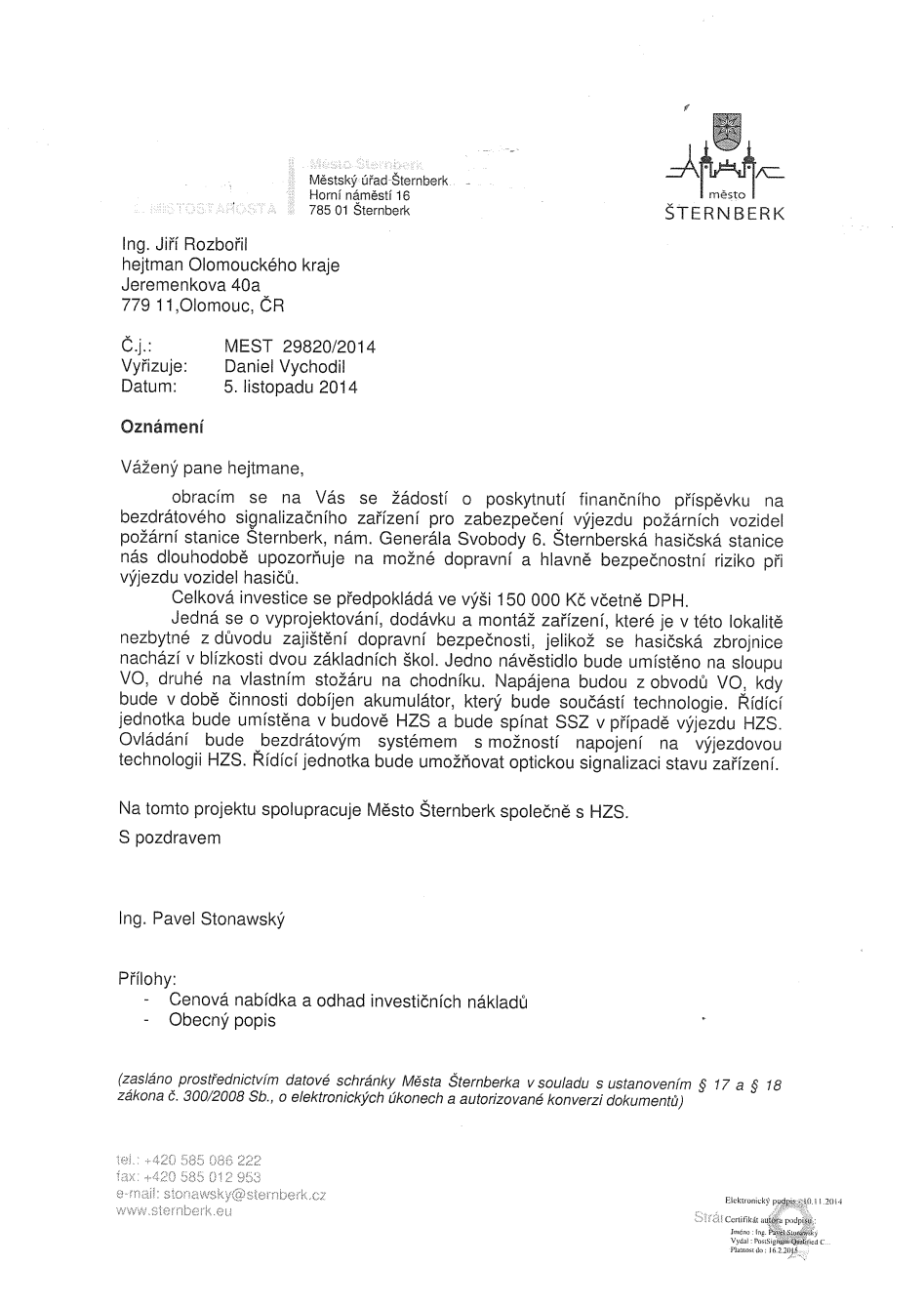 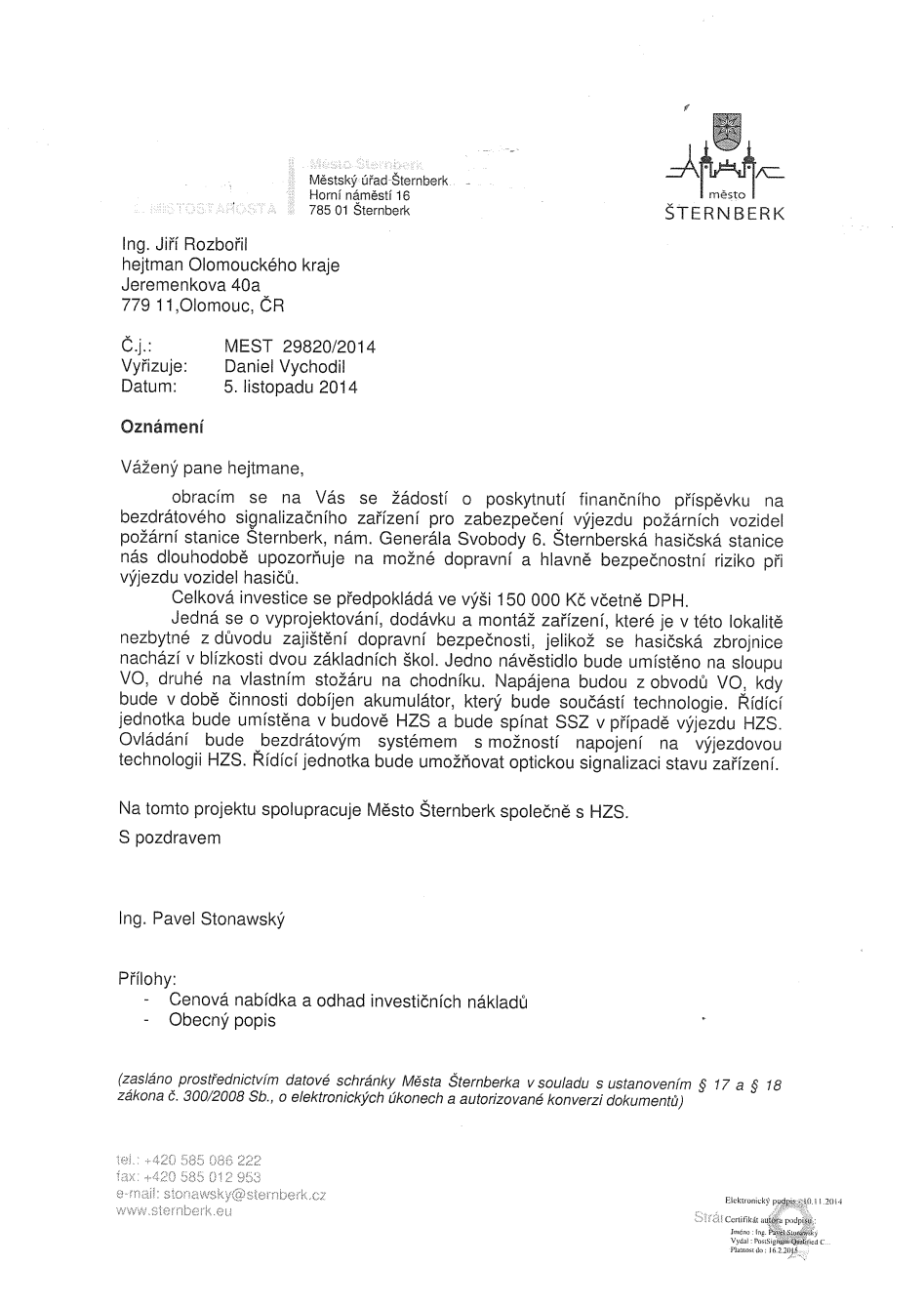 názevČástka1.Hasičský záchranný sbor Olomouckého kraje 1.485.000 Kč2.Horská služba ČR o.p.s.200.000 Kč3.Sdružení hasičů Čech, Moravy a Slezska, okres Olomouc240.000 Kč4.Sdružení hasičů Čech, Moravy a Slezska, Okresní sdružení Prostějov160.000 Kč6.Cvičení složek IZS v roce 2014255.000 Kč7.Humanitární pomoc Bosně a Hercegovině a Srbsku (Člověk v tísni, ADRA, Charita ČR)210.000 Kč8.Sdružení hasičů Čech, Moravy a Slezska, okres Jeseník, Přerov a Šumperk 410.000 Kč9.Odstranění následků mimořádné události (povodně) pro město Zlaté Hory, Mikulovice 1.400.000 Kč10.Setkání starostů na Libavé (původně vyčleněno na skládku Supíkovice)250.000 Kč11.Odstranění následků mimořádné události (povodně) pro Hradec – Nová Ves a Velké Kunětice (pro JPO V)16.000 Kč12.Humanitární pomoc Ukrajině (Člověk v tísni, Charita Olomouc)150.000 Kč13.Odstranění následků mimořádné události (sesuv půdy) Lipová (okres Prostějov) místní část Seč 300.000 Kč14.Pořízení vybavení pro pracoviště krizového štábu Olomouckého kraje (5. NP u HZS OK)224.000 Kč15.Město Šternberk – signalizační zařízení pro zabezpečení výjezdu vozidel HZS OK150.000 KčCelkem požadavkyCelkem požadavky5.450.000 Kč